臺南市永康區樂齡中心簡章 (109年6-8月)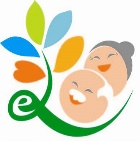 一.主辦單位：臺南市政府教育局二.承辦單位：臺南市永康區復興國小三.對    象：55歲以上之社區人士四.上課地點：臺南市永康區復興國小五.課程方式：依課程需要酌收材料費。每班預計招收20人六.報名方式：5月26日(週二)上午9時起，至永康復興國小校園前庭中廊             現場報名，額滿為止。七.洽詢電話：教務處06-3111569轉930 臺南市「永康區樂齡學習中心」銀髮族系列課程(109年6-8月)＊為有效運用資源，請勿缺課，無故缺課兩次以上即由候補學員遞補。＊配合抗疫及自我健康管理，進校門請配合:1.量體溫/戴口罩(發燒者請勿到班上課)2.活動地點以戶外通風處為原則3.近期有國外旅遊史者請勿報名編號日期及時間課程名稱講師上課地點備註16/1~8/31星期(一)18:30~20:30—14次銀髮保健系列--八段錦講師: 蔡秀麗永康樂齡中心樂齡教室依課程需要酌收材料費26/2~8/25星期(二)09:00~11:00—13次銀髮愛鄉團--樂遊府城講師：陳慧初永康樂齡中心樂齡教室依課程需要酌收材料費36/2~8/25星期(二)14:00~16:00—13次銀髮療癒系列--生活美學講師: 劉素君永康樂齡中心樂齡教室依課程需要酌收材料費(繪畫課)46/2~8/25星期(二) 14:00~16:00—13次銀髮體適能--養生氣功講師: 許若華永康樂齡中心樂齡教室依課程需要酌收材料費(太極拳)